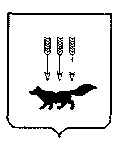 ПОСТАНОВЛЕНИЕАДМИНИСТРАЦИИ городского округа САРАНСКот   «    13   »     сентября     2018 г.                                                   	№  2121         Об утверждении документации по планировке территории (проект планировки территории, проект межевания территории), предназначенной для разработки проектно-сметной документации по объекту «Подключение к тепловой сети детской поликлиники на 500 посещений в смену по                          ул. Волгоградская в г. Саранске»В соответствии с Федеральным законом от 6 октября 2003 года  № 131-ФЗ                «Об общих принципах организации местного самоуправления в Российской Федерации», статьями 45, 46 Градостроительного кодекса Российской Федерации, постановлением Правительства Российской Федерации от 12 мая 2017 года               № 564 «Об утверждении Положения о составе и содержании проектов планировки территории, предусматривающих размещение одного или нескольких линейных объектов», постановлением Администрации городского округа Саранск от 20 ноября 2017 года № 2635 «О подготовке документации по планировке территории (проект планировки территории, проект межевания территории), предназначенной для разработки проектно-сметной документации по объекту "Подключение к тепловой сети детской поликлиники на 500 посещений в смену по ул. Волгоградская в г.Саранске"», с учетом публичных слушаний по планировке территории (проект планировки, проект межевания), проведенных           8 августа 2018 года, заключения о результатах публичных слушаний, опубликованного 29 августа 2018 года, иных прилагаемых документов Администрация городского округа Саранск п о с т а н о в л я е т: 1. Утвердить документацию по планировке территории (проект планировки территории, проект межевания территории), предназначенной для разработки проектно-сметной документации по объекту «Подключение к тепловой сети детской поликлиники на 500 посещений в смену по ул. Волгоградская в                        г. Саранске» (заказчик –АО «СаранскТеплоТранс»).2. Контроль за исполнением настоящего постановления возложить                               на Заместителя Главы городского округа Саранск – Директора Департамента перспективного развития Администрации городского округа Саранск.       	3. Настоящее постановление вступает в силу со дня его официального опубликования.  И. о. Главы городского округа Саранск				                А. В. Егорычев                                				     Приложение  к постановлению Администрации городского округа Саранск от «___»_______2018 г. № ______Состав документации по планировке территории (проект планировки территории, проект межевания территории), предназначенной для разработки проектно-сметной документации по объекту «Подключение к тепловой сети детской поликлиники на 500 посещений в смену по                          ул. Волгоградская в г. Саранске»   №п/пНаименование документа1.Пояснительная записка2.Графическая часть2.1.Основная часть проекта планировки территории:2.1.1.Разбивочный чертеж красных линий М 1:5002.1.2.Чертеж границ зон планируемого размещения линейных объектов               М 1:5002.2.Материалы по обоснованию проекта планировки территории:2.2.1.Схема расположения элемента планировочной структуры (территорий, занятых линейными объектами и (или) предназначенных для размещения линейных объектов (по материалам генерального плана             г. Саранск, 2014 г.) М 1:250002.2.2.Схема использования территории в период подготовки проекта планировки территории М 1:5002.2.3.Схема границ зон с особыми условиями использования территории            М 1:5002.2.4.Схема конструктивных и планировочных решений М 1:5002.3.Основная часть проекта межевания территории:2.3.1.Чертеж межевания территории М 1:5002.4.Материалы по обоснованию проекта межевания территории:2.4.1.Чертеж границ существующих земельных участков. Чертеж месторасположения существующих объектов капитального строительства М 1:5002.4.2.Чертеж границ зон с особыми условиями использования территории             М 1:500